DE ANZA MODEL UNITED NATIONS CONSTITUTION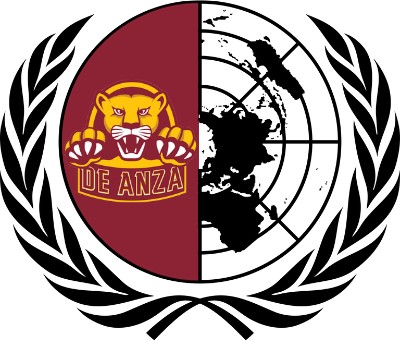 ARTICLE I – NAME OF CLUBThe name of this club shall be De Anza Model United Nations. DAMUN shall also be the official acronym of the club.ARTICLE II – PURPOSE OF CLUBThe purpose of the club is to educate students on the structure and operations of the United Nations and its committees along with their functions; and to prepare students for international Model United Nations conferences that may be attended. Additionally, students would be able to conduct debates and decide on concurrent global issues with realistic solutions modeling that of the actual United Nations.ARTICLE III – MEMBERSHIPAny DASB cardholder who carries a minimum of 1/2 unit is eligible to join this club. The amount of the membership dues shall be voted by the club officers. A waiver for membership dues will be available to students who request it. Club members may not be on academic or social probation.ARTICLE IV – QUALIFICATION AND ELECTION OF OFFICERSSection 1Club officers must be currently enrolled, have a minimum of a 2.0 cumulative Grade Point Average (GPA), must maintain 8 units, have a current DASB card, and must not be on academic or social probation.Section 2Officers will be a Secretary-General, Deputy Secretary-General, Secretary of Internal Affairs, Secretary of Public Relations, Head Delegate of Training, Treasurer, and Chief of Staff.The election of the Club Officers shall be held during the Sixth (6th) week of the Spring Quarter.Club Officers shall be elected by a simple majority vote of active Club Members present at that Club Meeting. In the event that there are three (3) or more candidates and no one person receives a simple majority of votes then the top two (2) candidates will participate in a run-off election.New officers will be sworn in upon completion of the 8th week of the Spring Quarter.Section 3The election will be done by secret ballot by club members who have attended at least two meetings.ARTICLE V – DUTIES OF THE OFFICERSSection 1 – Secretary-GeneralPreside over all meetings.Call special meetings.Carry out the provisions of the constitution.Appoint committees and chairpersons.Oversee all committee activities.Section 2 – Deputy Secretary-General/ICC RepresentativeAssume the duties of the Secretary-General in their absence.Perform any duties delegated by the president.Attend all Inter Club Council meetings.Report the results of ICC meetings at club meetings.Section 3 – Secretary of Internal AffairsRecord and keep accurate minutes of all meetings.Act as correspondence clerk.Print and distribute agenda for all meetings.Ensure active participation in the club.Section 4 – Secretary of Public RelationsMange DAMUN social media accounts.Maintain relations with other clubs.Handle recruitment and advertising activities or plans.Assume ICC duties of the Deputy Secretary-General in their absence.Section 5 – Head Delegate of TrainingPrepare teaching materials and activities for each meeting.Teach or oversee the teaching of club members.Prepare guidelines for conferences.Section 6 – TreasurerHandle funds and finances for club.Keep financial records and collect dues.Pay bills and release funds as voted by the general membership.Make financial reports at least once a month at the meeting.Section 7 – Chief of StaffHandle applications for external activities.Decide on conferences for DAMUN to participate.Orchestrate country sign-ups for DAMUN members.Oversee club logistics.ARTICLE VI – EXECUTIVE COUNCILSection 1The Executive Council will consist of the Secretary-General, Deputy Secretary-General, Secretary of Internal Affairs, Secretary of Public Relations, Head Delegate of Training, Treasurer, and Chief of Staff who shall meet as often as necessary.Section 2 – Duties of the Executive CouncilTo formulate policy of the club between regular meetings and in case of emergencies, subject to approval of the general membership.To execute policies determined by the general membership.To govern activities of the club.To compile agenda for general meetings.ARTICLE VII – IMPEACHMENT/REMOVAL AND REPLACEMENT OF OFFICERS AND MEMBERSSection 1All elected officers and club members may be subjected to impeachment and removal by a two-thirds majority vote of the total membership.Section 2Grounds for impeachment are negligence and any form of misconduct which is damaging to the club. An officer/member may be impeached/removed only under the following conditions: there must be a quorum present during impeachment/removal; two-thirds of the membership must vote; prior to impeachment/removal there must be one week's notice of intent publicized.Section 3Any officer vacancies shall be filled by an election held within two weeks.ARTICLE VIII – MEETINGSSection 1There must be public notice of club meetings on the club board at least five (5) school days in advance.Section 2There must be a meeting at least once a month held at De Anza College.Section 3There must be a quorum (a quorum is 50 percent plus 1 of the active or dues paying membership) present in order to take care of financial action.Section 4Minutes must be kept of all financial action with the club secretary.Section 5The treasurer will need to make a written and oral report at least once a month at the meeting.Section 6The Secretary-General will need to publish a written quarterly report on club activities at least once a quarter one (1) week after the last meeting of the quarter.ARTICLE IX – COMMITTEESSection 1The standing committees of this club shall be appointed as necessary.ARTICLE X – ADVISORSection 1 – The role of the advisor is to:Serve as the official staff representative of the college.Work closely with the club to ensure a cooperative relationship between the advisor, and the club membership.Assist each officer of the club in understanding their duties.Give particular attention to the financial activities of the group in order to prevent the incurring of organizational debts for succeeding members to pay.Assist students to understand and apply democratic principles within their own organizations, and in working with others.Be present for all official club/organization meetings and activities (business and social), and to advise students of the policies and procedures which they must follow as a club/organization.Be familiar with the ICC Code, ICC Financial Code, ICC Concessions Code, and club financial process.Ensure that all reasonable steps are taken to ensure the safety, and welfare of club members.Ensure that appropriate college policies are upheld.To sign all club/organization requisitions for the club/organizations, and to make sure that 1) their student treasurer or president or vice president signs it and 2) that the expenditure is correct within all existing policies.ARTICLE XI – RESPONSIBILITIESSection 1This club accepts full financial responsibility for all activities that bear its name as official sponsor, and will adhere to college regulations. All publicity for an event must bear the name of the sponsoring club.ARTICLE XII – RIGHT TO ACTSection 1Any club officer, club member does not have the right to incur any debt or become involved in any business under the title or by implying the title of a club in any way unless given full authority to do so by the club.ARTICLE XIII – AMENDMENTS TO CONSTITUTIONSection 1Any amendment change requires a two-thirds vote at a general club meeting and must then be approved at the ICC Agenda Meeting.